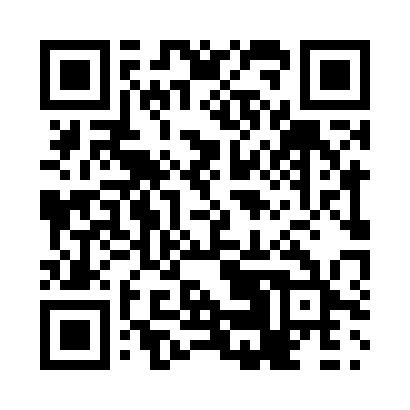 Prayer times for Stilesville, New Brunswick, CanadaMon 1 Jul 2024 - Wed 31 Jul 2024High Latitude Method: Angle Based RulePrayer Calculation Method: Islamic Society of North AmericaAsar Calculation Method: HanafiPrayer times provided by https://www.salahtimes.comDateDayFajrSunriseDhuhrAsrMaghribIsha1Mon3:315:321:246:489:1511:162Tue3:325:331:246:489:1411:153Wed3:335:341:246:489:1411:144Thu3:345:341:246:489:1411:145Fri3:355:351:246:489:1311:136Sat3:365:361:246:479:1311:127Sun3:385:371:256:479:1211:118Mon3:395:371:256:479:1211:109Tue3:405:381:256:479:1111:0910Wed3:425:391:256:479:1111:0811Thu3:435:401:256:469:1011:0612Fri3:455:411:256:469:0911:0513Sat3:465:421:256:469:0911:0414Sun3:485:431:266:459:0811:0315Mon3:495:441:266:459:0711:0116Tue3:515:441:266:459:0611:0017Wed3:535:451:266:449:0610:5818Thu3:545:461:266:449:0510:5719Fri3:565:481:266:439:0410:5520Sat3:585:491:266:439:0310:5321Sun3:595:501:266:429:0210:5222Mon4:015:511:266:429:0110:5023Tue4:035:521:266:419:0010:4824Wed4:055:531:266:408:5910:4725Thu4:065:541:266:408:5810:4526Fri4:085:551:266:398:5610:4327Sat4:105:561:266:388:5510:4128Sun4:125:571:266:388:5410:3929Mon4:145:591:266:378:5310:3730Tue4:156:001:266:368:5210:3631Wed4:176:011:266:358:5010:34